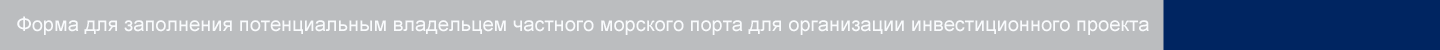 Критерии создания частного морского портаПлощадь акватории порта — ______га;Глубина акватории порта  _____ м; Площадь территории порта — _______га;Навигационные глубины:на внешнем рейде – ______ м;на подходном канале – ______ м;у причалов – ______м;5.    Длина причальной линии — _____ п. м;
6.    Площадь крытых складов — _____тыс. кв. м;
7.    Открытая складская площадь — _____тыс. кв. м;8.    Допустимая длина судна — ____, ширина _____ м;
9.    Допустимая проходная осадка на пресную воду — ____ м; Необходимо дать описание целевой деятельности порта, и того, что порт должен иметь:Транзитно-грузовые терминалыНефтяной и газовый терминалыКонтейнерный терминалКаким оборудованием порт должен быть оснащен - перегрузочными машинами и механизмами, обеспечивающими переработку всех поступающих грузов: навалочных;насыпных;тяжеловесных; негабаритных; контейнеров и других.
В распоряжении порта планируется\должны быть: портальные краны грузоподъемностью ---- тонн;автопогрузчики грузоподъемностью ---- тонн;тракторы; бульдозеры; тягачи; экскаваторы;трюмные и складские машины; роллтрейлеры и низкорамные прицепы; плавкраны грузоподъемностью ---- тонн для перегрузки тяжеловесных грузов.Какую железнодорожную автодорожную инфраструктуру должен иметь порт:Количество въездов в портКоличество железнодорожных линий по ширине территорииПорт  должен иметь самостоятельные въезды для автотранспорта